  Lab 9  ListsPython offers a range of compound data types often referred to as sequences. List is one of the most frequently used and very versatile data types used in Python.A list is a data type that allows you to store various types of data in it. List is a compound data type which means you can have different-2 data types under a list, for example we can have integer, float and string items in a same list.Create a listIn Python programming, a list is created by placing all the items (elements) inside square brackets [], separated by commas.It can have any number of items and they may be of different types (integer, float, string etc.).List-Name = [Element 1, Element 2…..]Program 1# empty listmy_list = []# list of integersmy_list = [1, 2, 3]# list with mixed data typesmy_list = [1, "Hello", 3.4]Output:Access list elements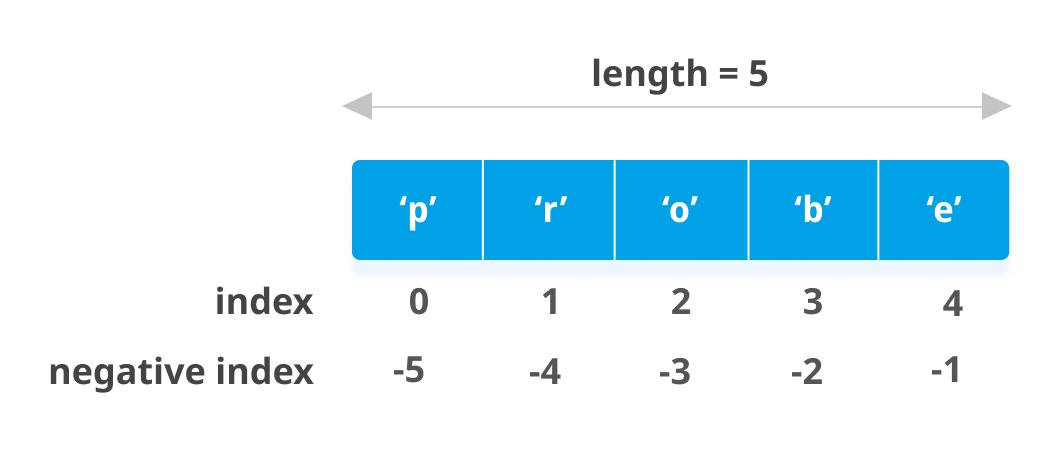 List IndexWe can use the index operator [] to access an item in a list. In Python, indices start at 0. So, a list having 5 elements will have an index from 0 to 4.Trying to access indexes other than these will raise an IndexError. The index must be an integer. We can't use float or other types, this will result in TypeError.Nested lists are accessed using nested indexing.Program 2# List indexingmy_list = ['p', 'r', 'o', 'b', 'e']# Output: pprint(my_list[0])# Output: oprint(my_list[2])# Output: eprint(my_list[4])# Nested Listn_list = ["Happy", [2, 0, 1, 5]]# Nested indexingprint(n_list[0][1])print(n_list[1][3])# Error! Only integer can be used for indexingprint(my_list[4.0])Output:Negative indexingPython allows negative indexing for its sequences. The index of -1 refers to the last item, -2 to the second last item and so on.Program 3# Negative indexing in listsmy_list = ['p','r','o','b','e']print(my_list[-1])print(my_list[-5])OutputSlice listWe can access a range of items in a list by using the slicing operator :(colon).Program 4my_list = ['p','r','o','g','r','a','m','i','z']# elements 3rd to 5thprint(my_list[2:5])# elements beginning to 4thprint(my_list[:-5])# elements 6th to endprint(my_list[5:])# elements beginning to endprint(my_list[:])Outputchange elements to a listWe can use the assignment operator (=) to change an item or a range of items.Program 5# Correcting mistake values in a listodd = [2, 4, 6, 8]# change the 1st item    odd[0] = 1            print(odd)# change 2nd to 4th itemsodd[1:4] = [3, 5, 7]  print(odd)   OutputAdd Element to listWe can add one item to a list using the append() method or add several items using extend() method.Furthermore, we can insert one item at a desired location by using the method insert() or insert multiple items by squeezing it into an empty slice of a list.Program 6.a# Appending and Extending lists in Pythonodd = [1, 3, 5]odd.append(7)print(odd)odd.extend([9, 11, 13])print(odd)OutputProgram 6.b# Demonstration of list insert() methododd = [1, 9]odd.insert(1,3)print(odd)odd[2:2] = [5, 7]print(odd)Outputcombine two listsWe can also use + operator to combine two lists. This is also called concatenation. The * operator repeats a list for the given number of times.Program 6odd = [1, 3, 5]print(odd + [9, 7, 5])print(["re"] * 3)OutputDelete elements from a listWe can delete one or more items from a list using the keyword del. It can even delete the list entirely.Program 8my_list = ['p', 'r', 'o', 'b', 'l', 'e', 'm']# delete one itemdel my_list[2]print(my_list)# delete multiple itemsdel my_list[1:5]print(my_list)# delete entire listdel my_list# Error: List not definedprint(my_list)OutputRemove elements from a listWe can use remove() method to remove the given item or pop() method to remove an item at the given index.The pop() method removes and returns the last item if the index is not provided. This helps us implement lists as stacks (first in, last out data structure).We can also use the clear() method to empty a list.Program 9my_list = ['p','r','o','b','l','e','m']my_list.remove('p')# Output: ['r', 'o', 'b', 'l', 'e', 'm']print(my_list)# Output: 'o'print(my_list.pop(1))# Output: ['r', 'b', 'l', 'e', 'm']print(my_list)# Output: 'm'print(my_list.pop())# Output: ['r', 'b', 'l', 'e']print(my_list)my_list.clear()# Output: []print(my_list)OutputLab TaskCreate your own list of 10 elements and reapply all the operations in today’s lab on it.Marks Obtained: ____________________Instructor’s Signature: _________________